A new liaison statement has been received from SG13.This liaison statement follows and the original file can be downloaded from the ITU ftp server at http://handle.itu.int/11.1002/ls/sp16-sg13-oLS-00164.docx.
SG13 is pleased to inform TSAG that at its meeting 20-31 July 2020, it evaluated the progress of its daughter group, JCA-IMT2020, and agreed on its continuation through 2021 with the revised Terms of Reference (as found in the attachment).  The management team continues with Mr Scott Mansfield, Ericsson Canada as Chairman and Mrs Ying Cheng, China Unicom, as Vice-chairman.Action to TSAG: TSAG is requested to endorse the continuation of JCA-IMT2020 through the year 2021 with the revised Terms of ReferenceAttachment: Revised Terms of Reference for JCA-2020 Joint Coordination Activity on IMT-2020 (JCA-IMT2020) Revised Terms of Reference ScopeThe scope of JCA-IMT2020 is coordination of the ITU-T IMT-2020 standardization work with focus on non-radio aspects and beyond IMT2020 within ITU-T and coordination of the communication with standards development organizations, consortia and forums also working on IMT2020 and beyong IMT-2020 related standards.The JCA operates under the terms of Recommendation ITU-T A.1, clause 2.2. The JCA operates according to the instruction in WTSA-16 Resolution 92.2.	Objectives1.      The JCA-IMT2020 ensures that the ITU-T IMT-2020 and beyond IMT-2020 standardization work with focus on non-radio aspects is progressed in a well-coordinated manner among relevant study groups, in particular, Study Group 2 on Network Management, Study Group 11 on protocols and interoperability, Study Group 12 on QoS, Study Group 15 on transport, fronthaul/backhaul and Study Group 17 on security.2.      Whenever duplication of effort or planning issues are discovered, the JCA-IMT2020 will report this to Study Group 13 as the lead study group to coordinate all activities related to IMT2020 and beyond IMT-2020 with other relevant study groups.3.      The JCA-IMT2020 considers and encourages possibilities of co-operation on IMT-2020 and beyond IMT-2020 non-radio aspects, namely with relevant subgroups such as 3GPP, BBF, ETSI, IEEE, IETF, MEF, NGMN etc as well as Open Source community.4.      The JCA-IMT2020 analyzes the work of standards development organizations, consortia and forums for use in its coordination function and provides information on this work for use by the relevant study groups in planning their work.5.      In order to avoid duplication of work and assist in coordinating the work of the study groups, the JCA-IMT2020 acts as a point of contact within ITU-T and with other standards development organizations, consortia and forums working on IMT2020 and beyond IMT-2020 related standards.6.  The JCA-IMT2020 maintains the roadmap for IMT2020 and beyond IMT-2020 standardization which addresses on-going and published specifications from ITU, other relevant standard development organization, consortia and forums.7.      In carrying out the  internal coordinating role, participants in the JCA-IMT2020 will include representatives of relevant ITU-T study groups and other ITU groups.8.      In carrying out the external collaboration role, representatives from other relevant standards development organizations, regional/national organizations, consortia and forums shall be invited to join the JCAAdministrative supportITU-T Telecommunications Standardization Bureau (TSB) will provide secretariat and facilities required by JCA-IMT2020.
MeetingsThe JCA-IMT2020 works electronically using teleconferences and with face-to-face meetings which normally occurs concurrently with study groups involved in JCA-IMT2020, particularly SG13. Any meetings will be held as determined by the JCA-IMT2020 and will be announced to its participants by the JCA e-mail reflector and posted on the ITU-T website of JCA-IMT2020.
Parent group and progress reportsThe JCA-IMT2020 reports its activities to SG13 at its meetings. An executive summary will be sent to SG13 after each second JCA-IMT2020 meeting. Progress reports and proposals will be sent to relevant study groups as necessary, in accordance with Recommendation ITU-T A.1, clause 2.2.7.LifetimeThe continuation or closure of JCA-IMT2020 is to be reviewed by the end of 2021 or it can be terminated according to Recommendation ITU-T A.1, clause 2.2.10.
_______________________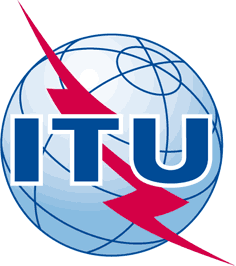 INTERNATIONAL TELECOMMUNICATION UNIONTELECOMMUNICATION STANDARDIZATION SECTORSTUDY PERIOD 2017-2020INTERNATIONAL TELECOMMUNICATION UNIONTELECOMMUNICATION STANDARDIZATION SECTORSTUDY PERIOD 2017-2020INTERNATIONAL TELECOMMUNICATION UNIONTELECOMMUNICATION STANDARDIZATION SECTORSTUDY PERIOD 2017-2020INTERNATIONAL TELECOMMUNICATION UNIONTELECOMMUNICATION STANDARDIZATION SECTORSTUDY PERIOD 2017-2020TSAG-TD890INTERNATIONAL TELECOMMUNICATION UNIONTELECOMMUNICATION STANDARDIZATION SECTORSTUDY PERIOD 2017-2020INTERNATIONAL TELECOMMUNICATION UNIONTELECOMMUNICATION STANDARDIZATION SECTORSTUDY PERIOD 2017-2020INTERNATIONAL TELECOMMUNICATION UNIONTELECOMMUNICATION STANDARDIZATION SECTORSTUDY PERIOD 2017-2020INTERNATIONAL TELECOMMUNICATION UNIONTELECOMMUNICATION STANDARDIZATION SECTORSTUDY PERIOD 2017-2020TSAGINTERNATIONAL TELECOMMUNICATION UNIONTELECOMMUNICATION STANDARDIZATION SECTORSTUDY PERIOD 2017-2020INTERNATIONAL TELECOMMUNICATION UNIONTELECOMMUNICATION STANDARDIZATION SECTORSTUDY PERIOD 2017-2020INTERNATIONAL TELECOMMUNICATION UNIONTELECOMMUNICATION STANDARDIZATION SECTORSTUDY PERIOD 2017-2020INTERNATIONAL TELECOMMUNICATION UNIONTELECOMMUNICATION STANDARDIZATION SECTORSTUDY PERIOD 2017-2020Original: EnglishQuestion(s):Question(s):N/AN/AN/AE-Meeting, 21-25 September 2020TD
(Ref.: SG13-LS164)TD
(Ref.: SG13-LS164)TD
(Ref.: SG13-LS164)TD
(Ref.: SG13-LS164)TD
(Ref.: SG13-LS164)TD
(Ref.: SG13-LS164)Source:Source:ITU-T Study Group 13ITU-T Study Group 13ITU-T Study Group 13ITU-T Study Group 13Title:Title:LS on Continuation of JCA-IMT2020 with revised ToR [from ITU-T SG13]LS on Continuation of JCA-IMT2020 with revised ToR [from ITU-T SG13]LS on Continuation of JCA-IMT2020 with revised ToR [from ITU-T SG13]LS on Continuation of JCA-IMT2020 with revised ToR [from ITU-T SG13]Purpose:Purpose:ActionActionActionActionLIAISON STATEMENTLIAISON STATEMENTLIAISON STATEMENTLIAISON STATEMENTLIAISON STATEMENTLIAISON STATEMENTFor action to:For action to:For action to:TSAGTSAGTSAGFor comment to:For comment to:For comment to:---For information to:For information to:For information to:ITU-T SG3, SG5, SG11, SG12, SG15, SG16, SG17ITU-T SG3, SG5, SG11, SG12, SG15, SG16, SG17ITU-T SG3, SG5, SG11, SG12, SG15, SG16, SG17Approval:Approval:Approval:ITU-T Study Group 13 virtual meeting (31 July 2020)ITU-T Study Group 13 virtual meeting (31 July 2020)ITU-T Study Group 13 virtual meeting (31 July 2020)Deadline:Deadline:Deadline:N/AN/AN/AContact:Contact:Contact:Leo Lehmann
OFCOM
SwitzerlandEmail: leo.lehmann@bakom.admin.ch Email: leo.lehmann@bakom.admin.ch INTERNATIONAL TELECOMMUNICATION UNIONTELECOMMUNICATION
STANDARDIZATION SECTORSTUDY PERIOD 2017-2020INTERNATIONAL TELECOMMUNICATION UNIONTELECOMMUNICATION
STANDARDIZATION SECTORSTUDY PERIOD 2017-2020INTERNATIONAL TELECOMMUNICATION UNIONTELECOMMUNICATION
STANDARDIZATION SECTORSTUDY PERIOD 2017-2020SG13-LS164SG13-LS164INTERNATIONAL TELECOMMUNICATION UNIONTELECOMMUNICATION
STANDARDIZATION SECTORSTUDY PERIOD 2017-2020INTERNATIONAL TELECOMMUNICATION UNIONTELECOMMUNICATION
STANDARDIZATION SECTORSTUDY PERIOD 2017-2020INTERNATIONAL TELECOMMUNICATION UNIONTELECOMMUNICATION
STANDARDIZATION SECTORSTUDY PERIOD 2017-2020STUDY GROUP 13STUDY GROUP 13INTERNATIONAL TELECOMMUNICATION UNIONTELECOMMUNICATION
STANDARDIZATION SECTORSTUDY PERIOD 2017-2020INTERNATIONAL TELECOMMUNICATION UNIONTELECOMMUNICATION
STANDARDIZATION SECTORSTUDY PERIOD 2017-2020INTERNATIONAL TELECOMMUNICATION UNIONTELECOMMUNICATION
STANDARDIZATION SECTORSTUDY PERIOD 2017-2020Original: EnglishOriginal: EnglishQuestion(s):Question(s):All/13All/13Virtual, 20-31 July 2020Virtual, 20-31 July 2020Ref.: SG13-TD302/PLENRef.: SG13-TD302/PLENRef.: SG13-TD302/PLENRef.: SG13-TD302/PLENRef.: SG13-TD302/PLENRef.: SG13-TD302/PLENSource:Source:ITU-T Study Group 13ITU-T Study Group 13ITU-T Study Group 13ITU-T Study Group 13Title:Title:LS/o on Continuation of JCA-IMT2020 with revised ToR [to TSAG and ITU-T SG3, SG5, SG11, SG12, SG15, SG16 and SG17]LS/o on Continuation of JCA-IMT2020 with revised ToR [to TSAG and ITU-T SG3, SG5, SG11, SG12, SG15, SG16 and SG17]LS/o on Continuation of JCA-IMT2020 with revised ToR [to TSAG and ITU-T SG3, SG5, SG11, SG12, SG15, SG16 and SG17]LS/o on Continuation of JCA-IMT2020 with revised ToR [to TSAG and ITU-T SG3, SG5, SG11, SG12, SG15, SG16 and SG17]LIAISON STATEMENTLIAISON STATEMENTLIAISON STATEMENTLIAISON STATEMENTLIAISON STATEMENTLIAISON STATEMENTFor action to:For action to:For action to:TSAGTSAGTSAGFor comment to:For comment to:For comment to:---For information to:For information to:For information to:ITU-T SG3, SG5, SG11, SG12, SG15, SG16 and SG17ITU-T SG3, SG5, SG11, SG12, SG15, SG16 and SG17ITU-T SG3, SG5, SG11, SG12, SG15, SG16 and SG17Approval:Approval:Approval:ITU-T Study Group 13 virtual meeting (31 July 2020)ITU-T Study Group 13 virtual meeting (31 July 2020)ITU-T Study Group 13 virtual meeting (31 July 2020)Deadline:Deadline:Deadline:N/AN/AN/AContact:Contact:Leo LehmannOFCOMSwitzerlandLeo LehmannOFCOMSwitzerlandLeo LehmannOFCOMSwitzerlandEmail: leo.lehmann@bakom.admin.ch